                MEMORANDUMTO:	Directors of Special Education and Pupil Services, High School Special Education Department Heads, Transition Coordinators, Private Special Education Facilities, BRS Counselors, BESB Counselors, DDS Case Managers, Centers for Independent Living, Parent GroupsFROM:	Karen C. Stigliano, Executive Director; John Gentile, President                          Connecticut Youth Leadership Project, Inc.SUBECT:	ENCLOSED APPLICATION FORM FOR THE YOUTH LEADERSHIP FORUM FOR STUDENTS WITH DISABILITIES – (YLF) – 2015DATE:	October, 2014Enclosed is the application form for the seventeenth annual Youth Leadership Forum for Students with Disabilities (YLF) scheduled for July 27 - July 30, 2015 at the University of Connecticut, Storrs campus.  This forum will bring together forty high school students with disabilities from throughout Connecticut for a four-day training focusing on enhancing community leadership skills.  The forum will provide a concentrated educational and motivational experience for the students selected through a formal, competitive process.These student delegates will explore personal leadership skills; participate in team building activities; define career goals; practice self-advocacy; and develop a very specific action plan that describes what they will accomplish in their local communities to enhance the lives of people with disabilities.  Students who are accepted to YLF will be required to attend follow-up sessions after the forum to implement their Community Action Plans.Please make copies of the enclosed application available to any current sophomore or junior with a disability*.It is the goal of the YLF planning committee to select students from all regions of Connecticut, representing a wide range of disabilities and ethnic backgrounds.Thank you for your assistance in promoting this important forum for young adults with disabilities in Connecticut.  You may download additional copies of the application by logging on to our website – www.ctylp.orgIf you have any questions about the program, please feel free to contact Karen C. Stigliano at (203) 623-2774 or kcstig@gmail.com.  *Students in non-graded programs must be returning to high school for at least 1 year.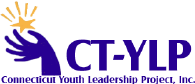 MEMORANDUMTO:		High School Sophomores and Juniors with Disabilities*FROM:		Karen C. Stigliano, Director; John Gentile, PresidentConnecticut Youth Leadership Project, Inc.SUBECT:	AN INVITATION FOR YOU TO APPLY FOR THE YOUTH LEADERSHIP FORUM (YLF) FOR STUDENTS WITH DISABILITIES - 2015DATE:	October, 2014Enclosed is an application for our annual Youth Leadership Forum for Students with Disabilities (YLF).  2015 will be the seventeenth year we are offering this innovative leadership program.  The four-day forum will include many exciting educational and motivational activities to assist you in strengthening your leadership skills.  The forum will take place July 27-July 30, 2015 at the University of Connecticut, Storrs campus.We are inviting you to apply, and are asking for your help in recruiting other students to apply for the forum. Completed application packets must be sent electronically by January 16, 2015 to kcstig@gmail.com.  If you need to print and mail it, please have a postmark date of January 16, 2015 and send to:Christian Quandt:  CT-YLF ApplicationAdvanced Wheels33 Bradley Park RoadP.O. Box 908East Granby, CT 06026Through a competitive process, approximately 40 students will be selected to attend the forum.  If you are accepted to YLF you will be required to attend follow-up sessions after the forum to implement your Community Action Plans.It is the goal of the YLF planning committee to select students from all regions of Connecticut, representing a wide range of disabilities and ethnic backgrounds.The Youth Leadership Forum is sponsored through the cooperative effort of the public and private sector in Connecticut.  There is no cost for you to attend the forum.All information in your application is strictly confidential and will only be shared with members of the YLF selection committee.  Applications may also be downloaded by accessing our website at www.ctylp.orgIf you have any questions about the program, please feel free to contact Karen C. Stigliano at(203) 623-2774 or kcstig@gmail.comAPPLICATION DEADLINE:		January 16, 2015*Students in non-graded programs must be returning to high school for at least 1 year.Connecticut Youth Leadership Forum - 2015APPLICATION FORMDeadline for postmark on mailed application:  January 16, 2015	- Applicants must complete ALL information on pages 3 through 6 of this application.	- Please type or print with black ink.	- Mail the application to the address on the last page (page 6)- Please see page 8 for additional application instructions.Personal Information:Male                FemaleStudent’s Last Name	            First		MiddleMailing Address		City		State		Zip CodeHome Telephone Number (with area code)			Birth date (MM/DD/YY)Email addressEthnicity/Disability Information:Race: Please check all that apply:_____	AMERICAN INDIAN OR ALASKAN NATIVE_____	ASIAN/ PACIFIC ISLANDER_____	BLACK/AFRICAN-AMERICAN (NOT OF HISPANIC ORIGIN)_____	HISPANIC_____	WHITE (NOT OF HISPANIC ORIGIN):Disability:	Please check all that apply:_____	ADD/ADHD 										_____	BLIND 	_____	 VISUAL DISABILITY_____	I read with large print_____	I read with Braille								_____	I require audio output_____	DEAF	 	_____	HEARING IMPAIRED			_____ 	I use sign language				_____	 I use live captioning_____   I use lip reading_____   I use an assistive listening device_____	 I use an FM system_____	 I use a loop system_____	DEVELOPMENTAL DISABILITY _____	Autism			 _____	Traumatic Brain Injury			 _____	 Intellectual Disability			 _____	 Other:      			_____	LEARNING DISABILITY_____	MENTAL HEALTH (EMOTIONAL) DISABILITY_____	NEUROMUSCULAR DISABILITY_____	ORTHOPEDIC DISABILITY_____	I use a wheelchair_____	I use a walkerOTHER (DESCRIBE)     						School and Community Involvement:Name of High SchoolSchool Mailing Address	City			State		Zip CodeHS contact to help arrange interview		HS contact telephone number (with area code)___________________________HS contact email address___________________________		_____________________					Grade level on January 16, 2015		Date Graduation ExpectedPlease list the school classes in which you are currently enrolled: ____________________________________________________________________________________Briefly list your involvement with your school and community.  This may include any offices you held, club memberships, after school activities or work experiences.  List the length of involvement, the grade level you were in at the time of participation, and the name of an adult contact with whom you worked.School Activities:Activity		Adult Contact		Dates	             	Grade Level____________________________________________________________________________________Community Activities:Activity	 	Adult Contact		Dates	________________________________________________________________________Work Experience (Paid or Non-paid):Jobs Held		Adult Contact		Dates		____________________________________________________________________________________ReferencesPlease list two references.  One reference must be from a high school representative and one must be from a community representative outside your school.List the name, position/title, email address and telephone number of your two references.1. 								      Name			Position/TitleOrganization		Email Address		Telephone Number (with area code)2. 								  Name			Position/TitleOrganization		Email Address		Telephone Number (with area code)Required Essay:Your answers to the following questions will be used to assess your potential to benefit from and contribute to this leadership forum.  Your total response to all four of these topics should not exceed four (4) typewritten, double-spaced pages. (Responses must be double-spaced and either typewritten or printed in black ink). Remember to attach this essay when electronically submitting your application.1.	Leadership– Describe what the term “leadership” means to you.Positive Influences - In terms of leadership, tell us about two people who have positively              influenced your life.  (Family, teachers, counselors, friends, public officials or celebrities are               appropriate examples).Experiences as a person with a disability - Describe two important experiences you have had             as a young person with a disability.  (Please be specific about your examples as they relate to                 your disability).Future Plans – Describe your plans after high school graduation.Applications must be emailed/mailed no later than January 16, 2015.Email completed application to Karen C. Stigliano @ kcstig@gmail.comMail completed application to:  Christian Quandt – CT YLF Application				   Advanced Wheels				  33 Bradley Park Road				  P. O. Box 908  East Granby, CT 06026KEEP THIS PAGE, DO NOT MAIL IT WITH YOUR APPLICATIONHOW STUDENT DELEGATES WILL BE SELECTED APPLICATION INSTRUCTIONS FOR STUDENTSTo be eligible for the Youth Leadership Forum - 2015, the student must:Have a disability, as defined by the Americans with Disability Act;Be in 10th or 11th grade as of January 16, 2015or if students are in non-graded programs they  must be returning to high school for at least 1 year;Have demonstrated leadership potential in the school and community;Have Medical Insurance; andReside in Connecticut.Student applicants must email their completed application no later than January 16, 2015 to:Karen C. Stigliano – kcstig@gmail.comIf you wish to print and mail this application, send with a postmark of no later thanJanuary 16, 2015 to:Christian Quandt:  CT-YLF ApplicationAdvanced Wheels33 Bradley Park RoadP.O. Box 908East Granby, CT 06026Semi-finalists will be selected and contacted by telephone to arrange a personal interview.  The             interview will be conducted by a panel coordinated by the Youth Leadership Project, Board of              Directors.  Interviews will take place in March 2015.All applicants will be notified by letter whether they have been selected to attend the forum.              Letters will be mailed by late April.  Approximately 40 students will be selected to attend.After being selected, students will be asked to complete a confirmation form and provide             additional information to the Planning Committee.6.	All appropriate expenses will be paid by the Youth Leadership Forum, including lodging, food, materials, and interpreters for deaf students and personal care assistants for students with physical disabilities.If you have any questions, contact:Karen C. Stigliano  (203) 623-2774 or kcstig@gmail.com.